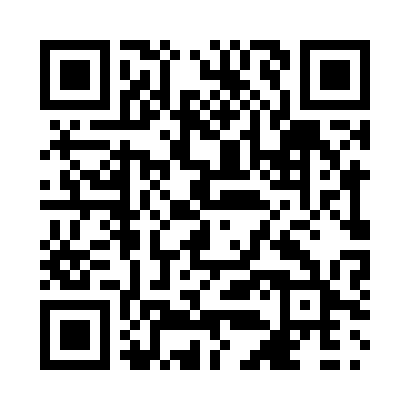 Prayer times for Benchlands, Alberta, CanadaWed 1 May 2024 - Fri 31 May 2024High Latitude Method: Angle Based RulePrayer Calculation Method: Islamic Society of North AmericaAsar Calculation Method: HanafiPrayer times provided by https://www.salahtimes.comDateDayFajrSunriseDhuhrAsrMaghribIsha1Wed4:156:101:366:449:0310:592Thu4:126:091:366:459:0511:023Fri4:096:071:366:469:0611:054Sat4:066:051:366:479:0811:075Sun4:036:031:366:489:0911:106Mon4:006:011:366:489:1111:137Tue3:576:001:366:499:1311:168Wed3:555:581:366:509:1411:189Thu3:525:561:366:519:1611:2110Fri3:495:551:366:529:1711:2411Sat3:465:531:366:539:1911:2712Sun3:445:521:366:549:2011:2813Mon3:435:501:366:559:2211:2914Tue3:425:491:366:569:2311:3015Wed3:425:471:366:579:2511:3016Thu3:415:461:366:589:2611:3117Fri3:405:441:366:589:2811:3218Sat3:405:431:366:599:2911:3319Sun3:395:421:367:009:3111:3320Mon3:385:401:367:019:3211:3421Tue3:385:391:367:029:3311:3522Wed3:375:381:367:039:3511:3523Thu3:375:371:367:039:3611:3624Fri3:365:361:367:049:3711:3725Sat3:365:351:367:059:3911:3826Sun3:355:341:367:069:4011:3827Mon3:355:331:367:069:4111:3928Tue3:345:321:377:079:4211:4029Wed3:345:311:377:089:4311:4030Thu3:335:301:377:089:4411:4131Fri3:335:291:377:099:4611:41